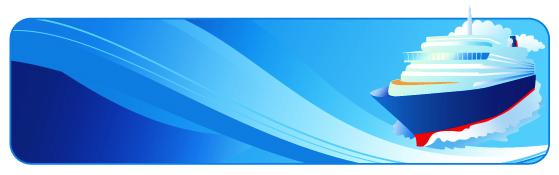 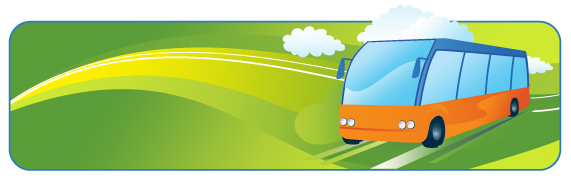 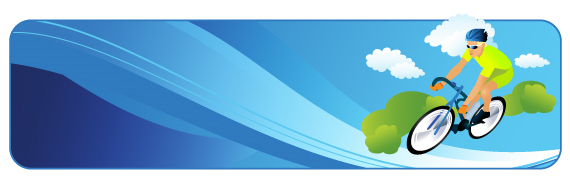 LUDIVINE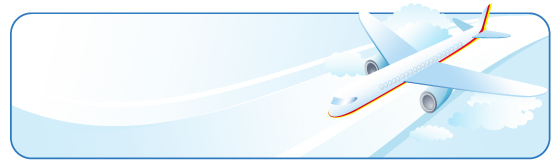 Ludivine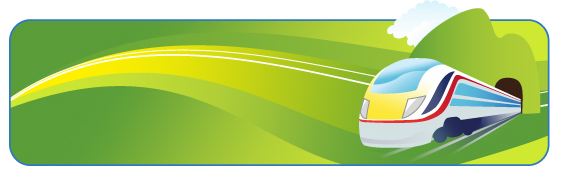   Ludivine Ludivine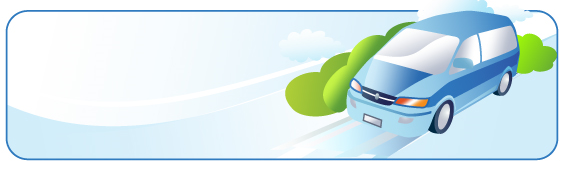  LL    L L